Web Technologies, Semester AAlternate Assignments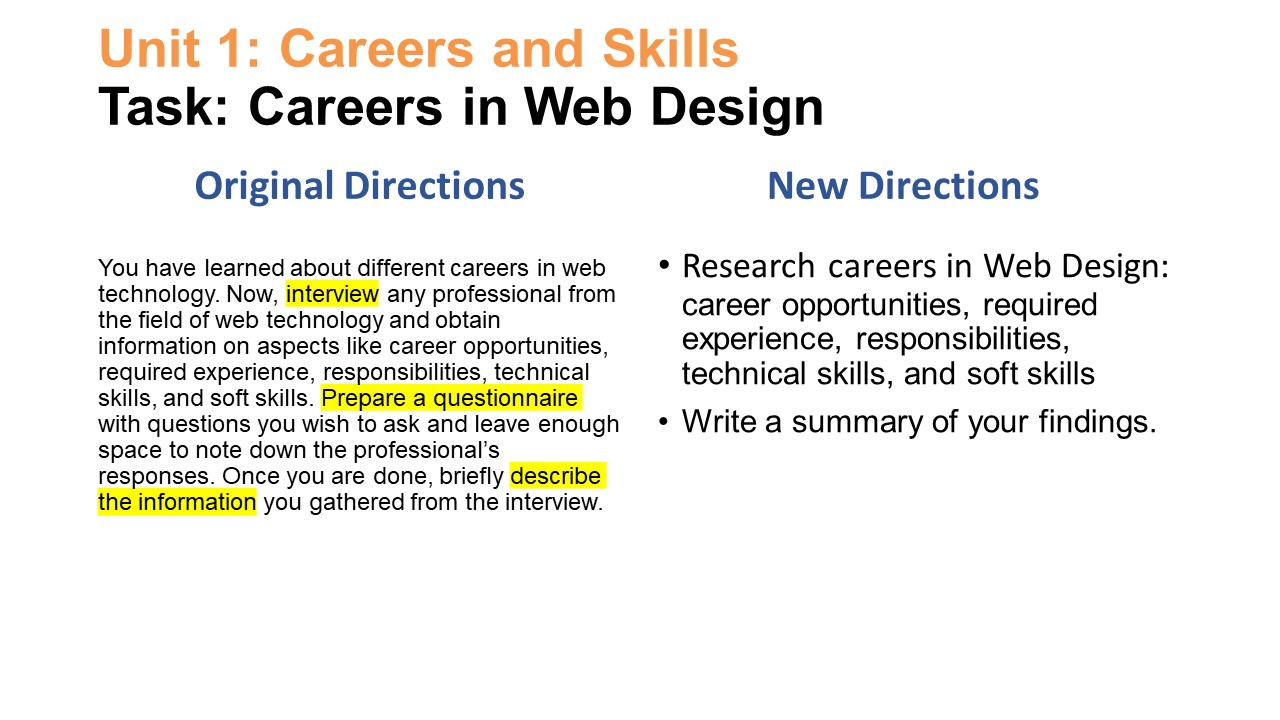 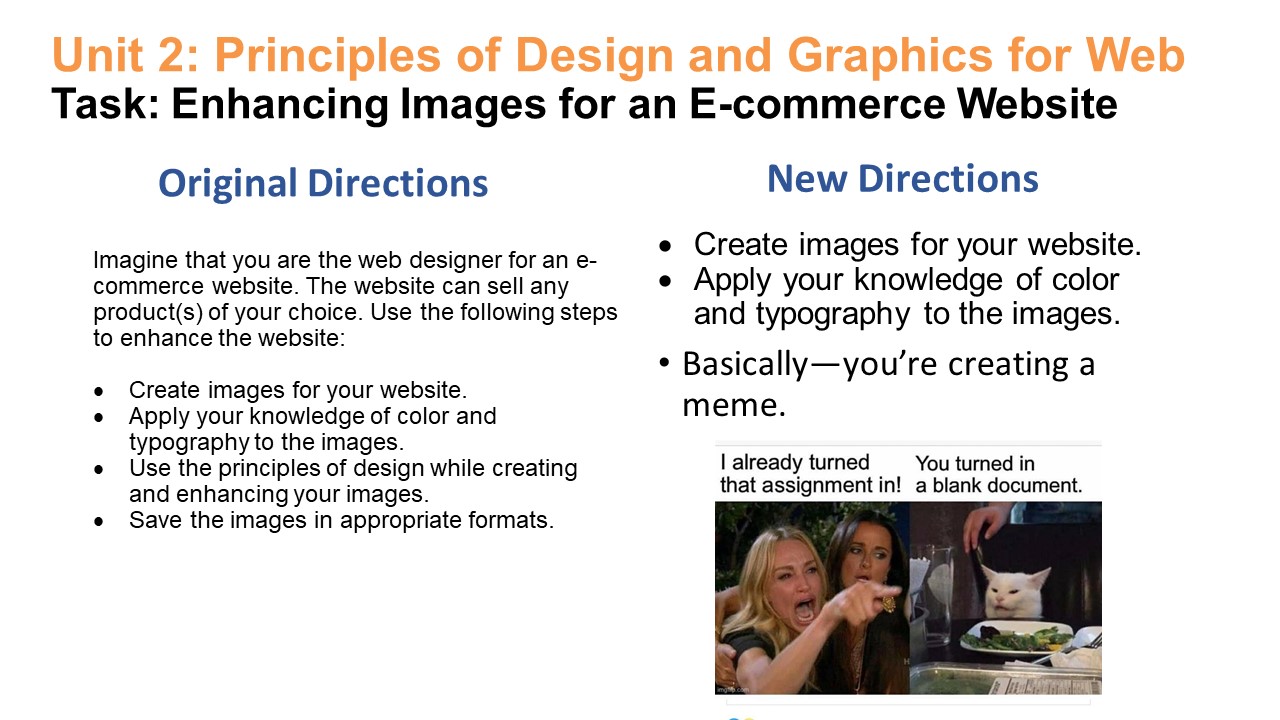 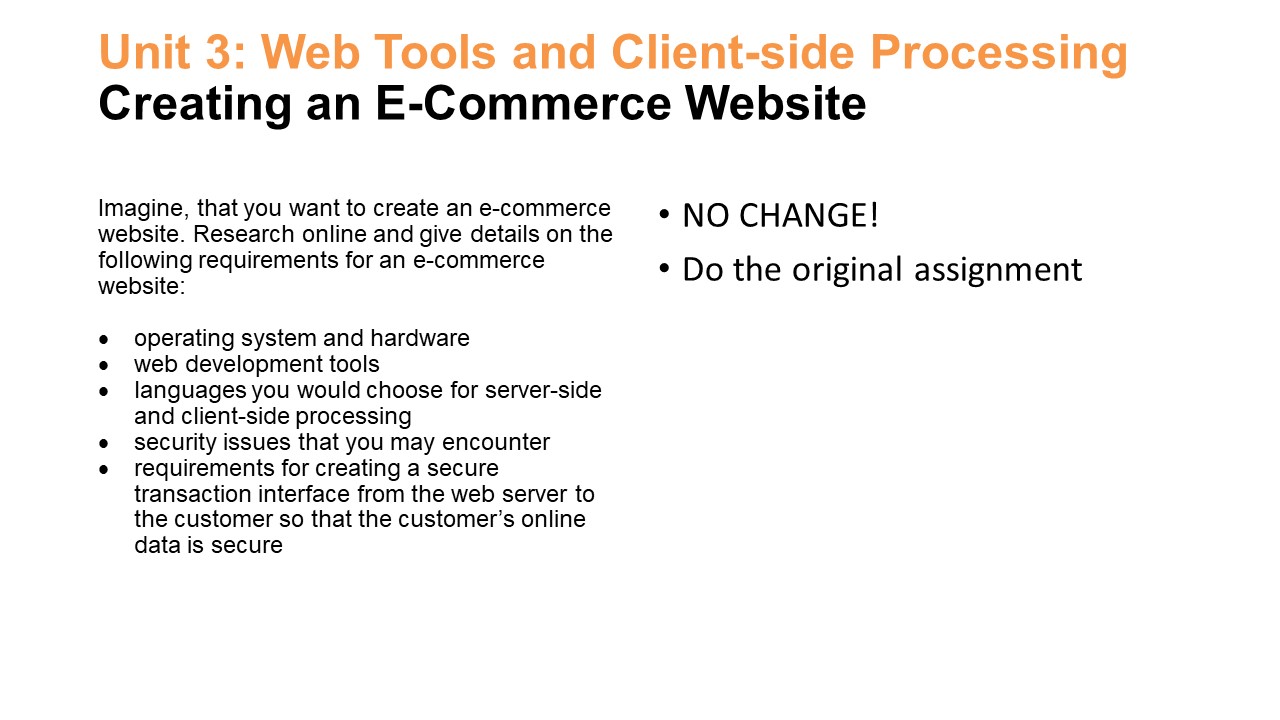 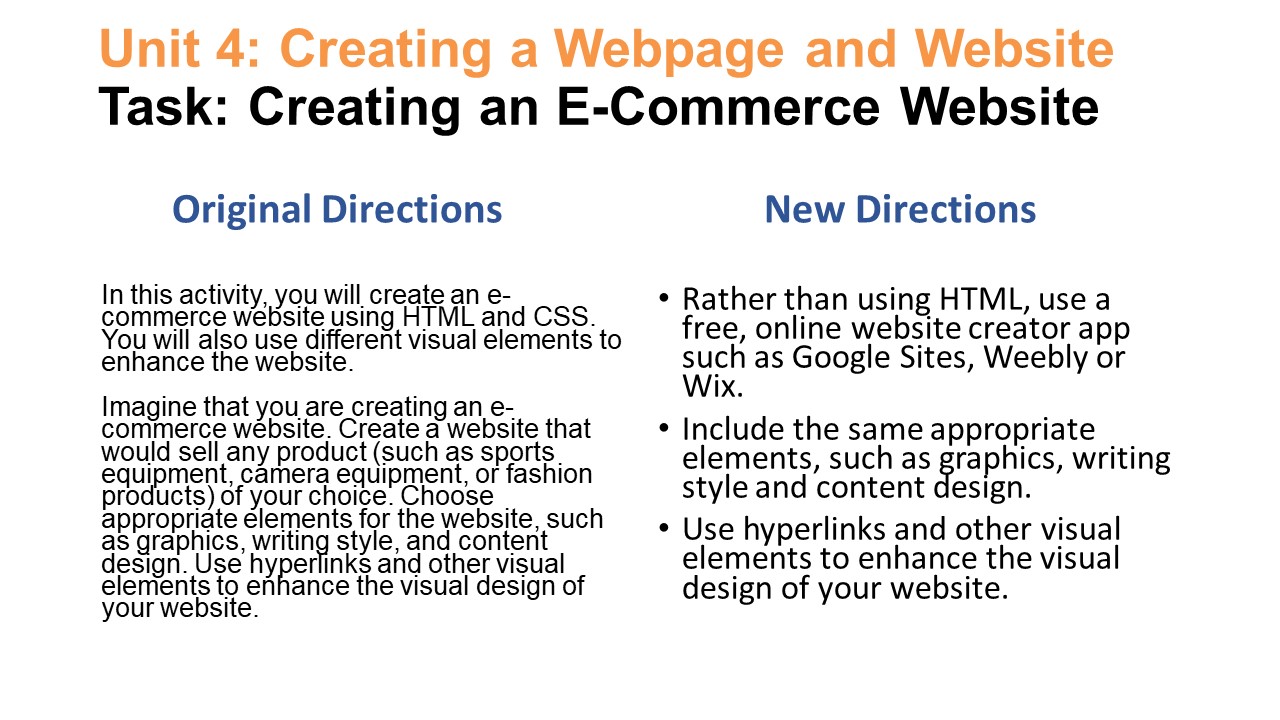 